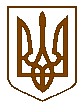 БУЧАНСЬКИЙ МІСЬКИЙ ГОЛОВАР О З П О Р Я Д Ж Е Н Н Я« 16 » листопада 2018 року						         	       № 205Про скликання чергового засідання49-ї сесії Бучанської міської радиVII скликання	На підставі ст.42, 46 Закону України «Про місцеве самоврядування в Україні»,РОЗПОРЯДЖАЮСЬ:Скликати 49-ту чергову сесію Бучанської міської ради VII скликання                           о 10.00 год., 29 листопада 2018 року в приміщенні Центрального будинку культури, за адресою: м. Буча, вул. Пушкінська, 61-В.До порядку денного 49-ї чергової сесії внести питання у відповідності із додатком.Начальнику загального відділу Пронько О.Ф. довести дане розпорядження до відома депутатів Бучанської міської ради.Керуючого справами Гапченку Д.О. запросити на сесію керівників управлінь та відділів міської ради, представників засобів масової інформації. Контроль за виконанням даного розпорядження покласти на секретаря ради Олексюка В.П.Міський голова							  	А.П. ФедорукПогоджено:Керуючий справами							Д.О.ГапченкоНачальник юридичного відділу					М.С.Бєляков